4233 West Thunderbird Road, Phoenix, AZ  85053 602-843-1554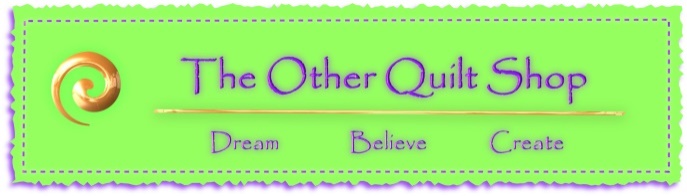 Dates and Time: Wed Nov 3, 17 9:15am to 1:15pmPattern: Sophisticated Christmas Table Runner - Free pattern from P&B FabricsFabric:  Fabrics and yardages in Pattern, or kit from SherriPre-class cutting directions: Fabric A (Poinsettia fabric)Cut five 3” x WOF. Use one strip to cut two 3” x 14 ½” strips.  Sew remaining strips together end to end with diagonal seams.  Cut two 3” x 67 ½” strips (Outer Borders)Cut one 3 7/8” strip, Subcut ten 3 7/8” squares. Cut each square diagonally once to make 20 HSTs (Blocks)Cut three 4 ¾” strips. Subcut twenty 4 ¾” squares (Blocks)Fabric B (Grey)  Cut one 4 ¾” strip. Subcut five 4 ¾” squares (Blocks)Fabric C   (Black) Cut four 1” strips. Sew together end to end with diagonal seams. Press seams open. From this pieced strip, cut two 1”x 12 ½” strips and two 1” x 61 ½” strips (Inner Borders)Cut five2 ½” strips (Binding)Cut one 7 ¼” strip. Subcut five 7 ¼” squares. Cut each square diagonally once for twenty HSTs (Blocks)Fabric D (gold)  Cut five 1” strips. Sew strips together as above. From this pieced strip, cut two1” x 13 ½” strips and two 1” x 62 ½” strips (Middle Border)TOQS Class Rules and RequirementsReservations are required for all classes!Payment for the initial class is required at the time of reservation!Cancellation: If you have to cancel your participation in a class and are able to provide 24 hour notice you will receive a voucher for your class fee, good for use against a future class.  If you cancel the day of class you will receive a voucher for 1/2 of the class fee, good for use against a future class.  If you are a no show or cancel after the course has started, then no refund is available.  There is no refund for classes taught by visiting teachers or for quilt retreats. Please note the classrooms of TOQS are "Fragrance Free" zones.  
We have folks that are allergic, receiving medical treatment, are on oxygen or simply are just highly sensitive to scented soaps, lotions, perfumes and colognes.  Therefore, for the sake of these quilters, please do not apply scented lotions, perfumes, body sprays or cologne prior to class.  Cell Phones:  We ask that cell phones be silenced or on vibrate as to not disturb other students.  If you need to talk a call, we understand and ask that you step out of the classroom while on the phone.  Thank you!Tools: Cutting mat / Rotary Cutter   Straight Pins   Seam Ripper /Scissors / pencil / marking penRulers: 6 ½” x 24 ½”/ 8 ½” x 8 ½” square5 ½” square for smaller pieces - optionalFolded Corner ClipperThread Aurifil   have two bobbins already wound Sewing machine with accessories and owner’s manual Extra sewing machine needles in case of breakage /    